						Kreditfaktura 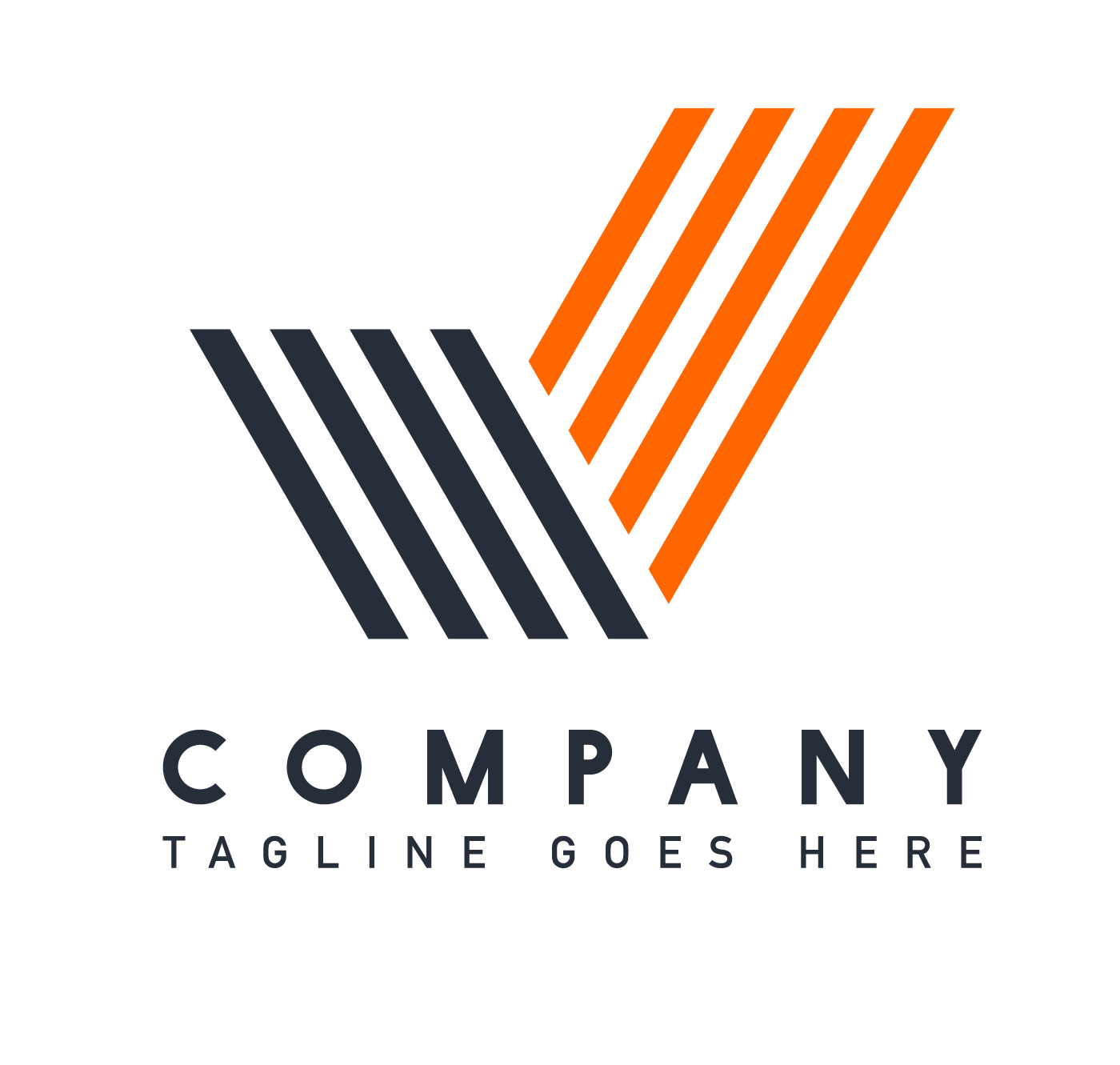 Fakturadatum:	20-12-27Fakturanummer:	0001Kundnummer:	1	Mottagare:									Företag AB									Företagare Företagson Information:								Företagsvägen 1 Kreditfaktura för faktura 0001						111 11 Företagstad										BeskrivningAntalStyckprisMoms (kr)BeloppObjekt 11 st-1000.00 kr-250 kr-1,250.00 krObjekt 2 1 st-500 kr-125 kr -625 krBelopp före moms:-1500 krTotal moms:-375 krEr tillgodo:-1875 kr